         Grundschule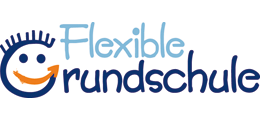 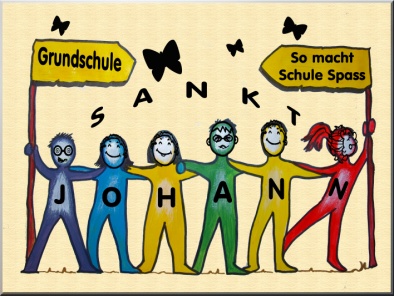 St. Johann in Peißenberg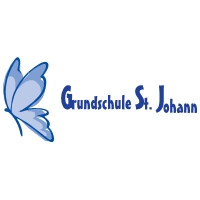     Schulweg 2, 82380 Peißenberg           Tel: 08803-3220 Fax: 08803-60650               Homepage: www.gs-st-johann.de Antrag auf UnterrichtsbefreiungBitte beachten Sie, dass Sonderurlaub für Schüler direkt vor oder nach Ferienzeiten nur in Ausnahmefällen gewährt wird. Er muss mindestens zwei Wochen vorher schriftlich bei der Schulleitung beantragt und begründet werden. Nutzen Sie hierfür dieses Formular.Bitte ausfüllen und Zutreffendes ankreuzen!Name des Schülers:		_____________________________________  Klasse:  _____Straße:				_____________________________________ PLZ, Ort:			82380 PeißenbergTelefon:			_____________________________________ Klassenlehrer/in:		_____________________________________ Erziehungsberechtigte/r:	_____________________________________ Hiermit beantragen ich für meine Tochter / meinen Sohn …	die Beurlaubung vom Schulbesuch für die Zeit vom ________________ bis zum 	________________ (=________________ Schultage).	die Beurlaubung vom Schulbesuch für den ________________ .Grund der Beurlaubung:Mutter-Kind-Kurdringende familiäre Gründe (z.B. Trauerfeier)Sonstiges: _______________________________________________________________________________________________________________________________________Peißenberg, _____________________ 	_________________________________Ort / 					Datum Unterschrift- - - - - - - - - - - - - - - - - - - - - - - - - - - - - - - - - - - - - - - - - - - - - - - - - - - - - - - - - - - -RückantwortHerrn / Frau __________________________________	Die Beurlaubung wird genehmigt.Bitte sorgen Sie dafür, dass Ihr Kind den versäumten Stoff nachholt.	Die Beurlaubung wird nicht genehmigt.	Begründung: _________________________________________________________________ 	____________________________________________________________________________ 	____________________________________________________________________________ Peißenberg, den ___________________ 	__________________________________ Datum 			Klassenlehrer/in / Schulleitung